Supplement MaterialsFigure S1. Sequencing map of four plasmids.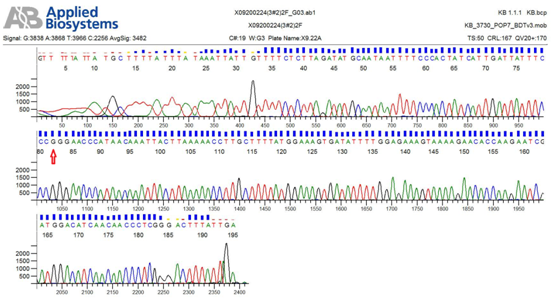 The sequence map for Wild-type plasmid of CYP2C19*2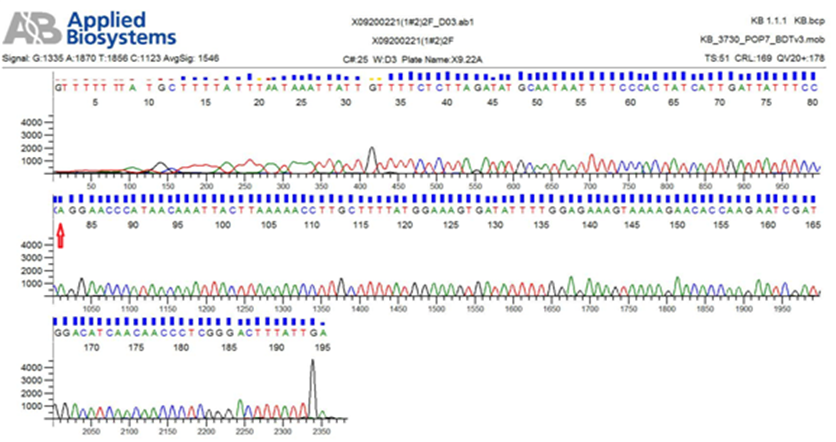 The sequence map for mutant plasmid of CYP2C19*2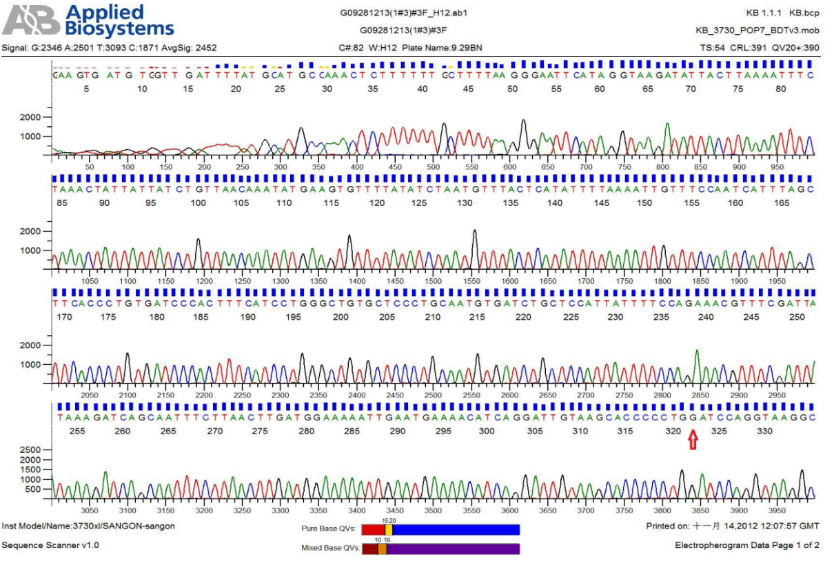 The sequence map for Wild-type plasmid of CYP2C19*3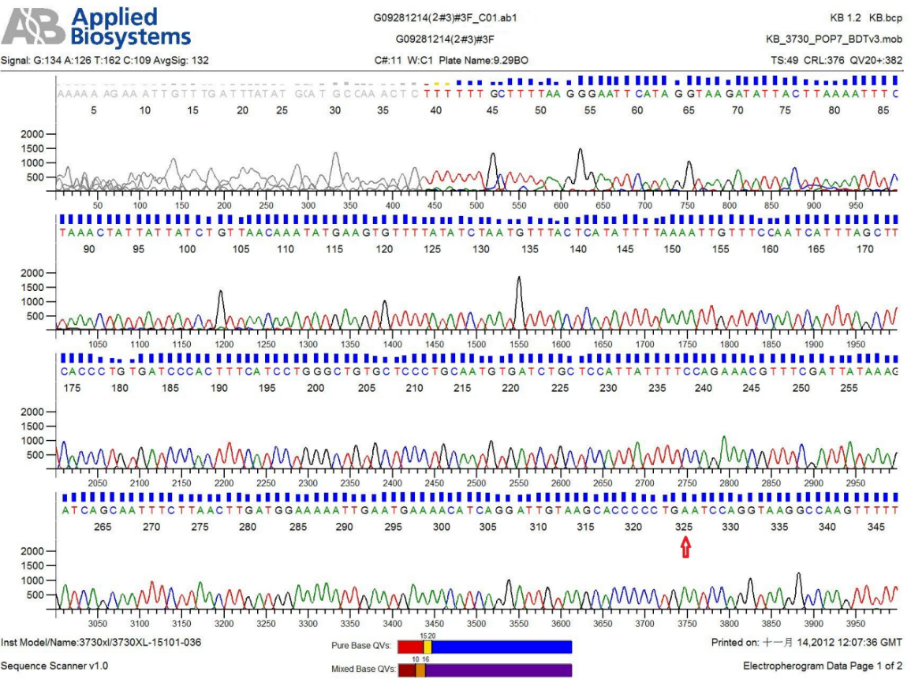 The sequence map for mutant plasmid of CYP2C19*3Figure S2. The magnetic signals by magnetic reader.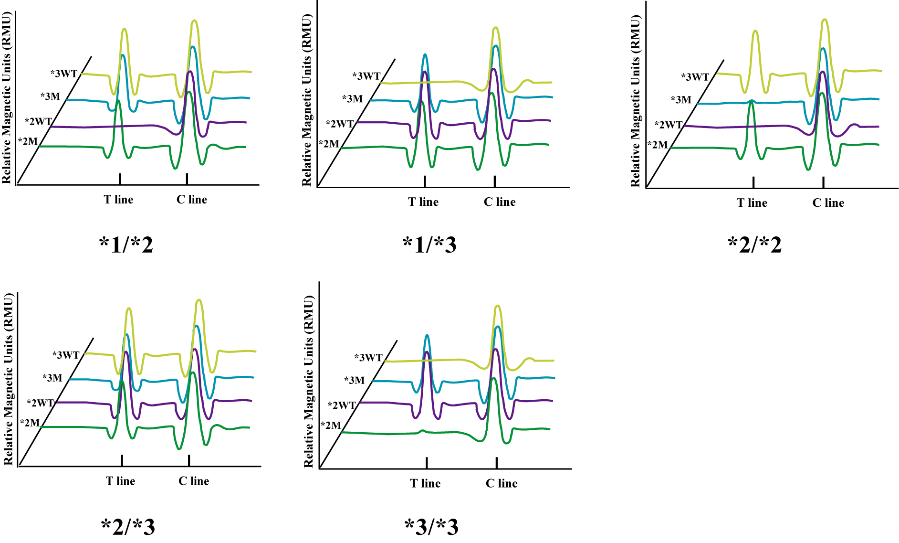 Figure S3. Screening of specific primers.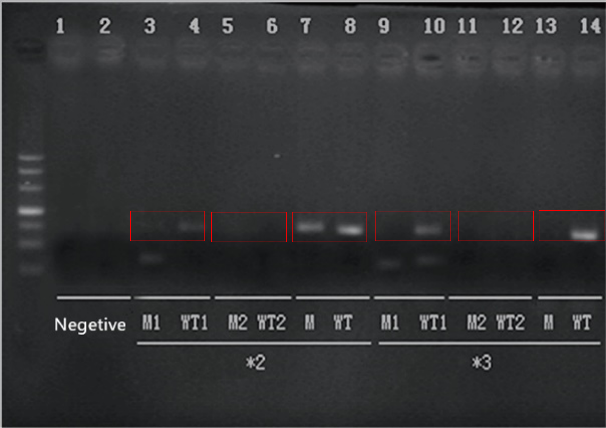 Figure S4. The brightness of T line at different primer concentrations. 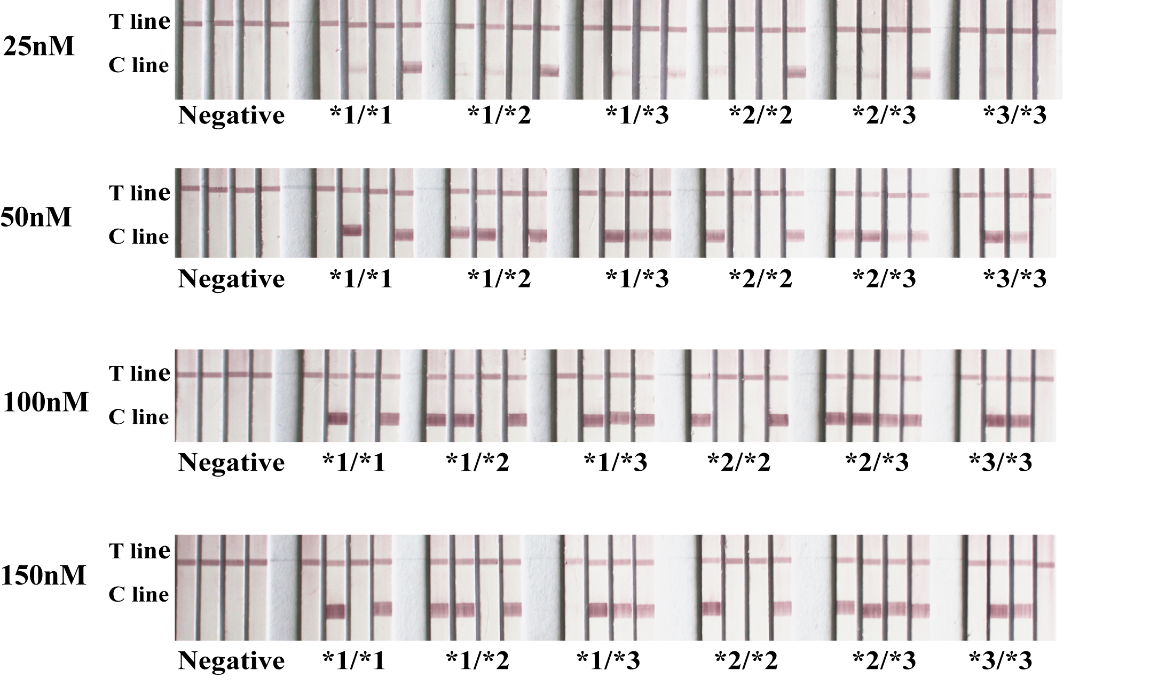 Figure S5. The brightness of T line at different annealing temperatures.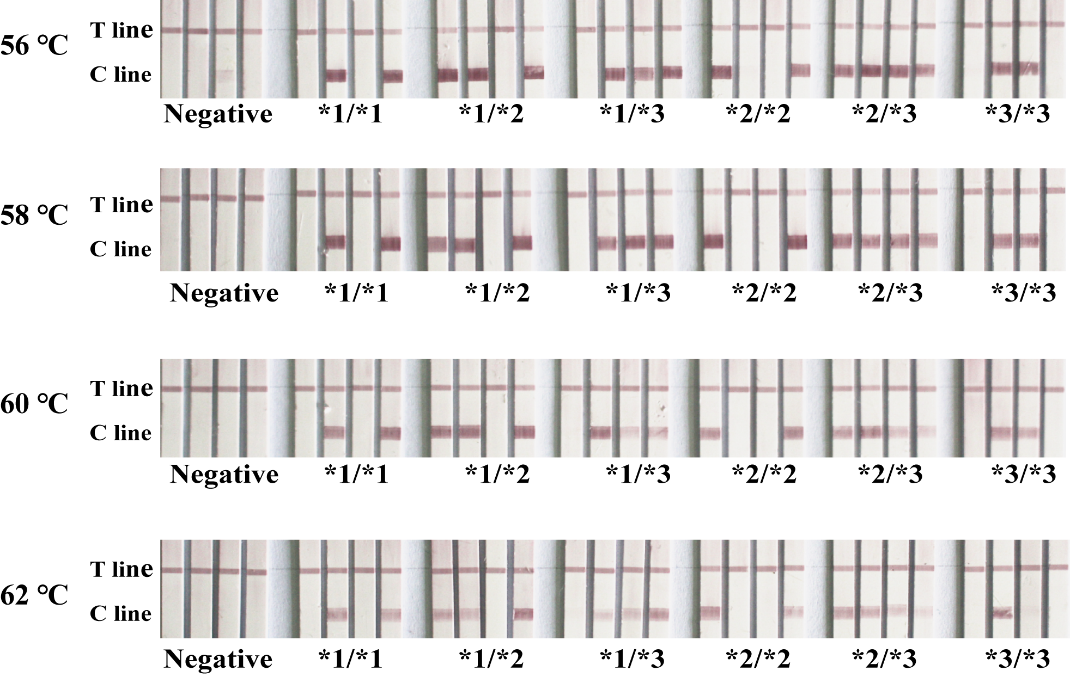 Figure S6. The brightness of T line at different cycle numbers.  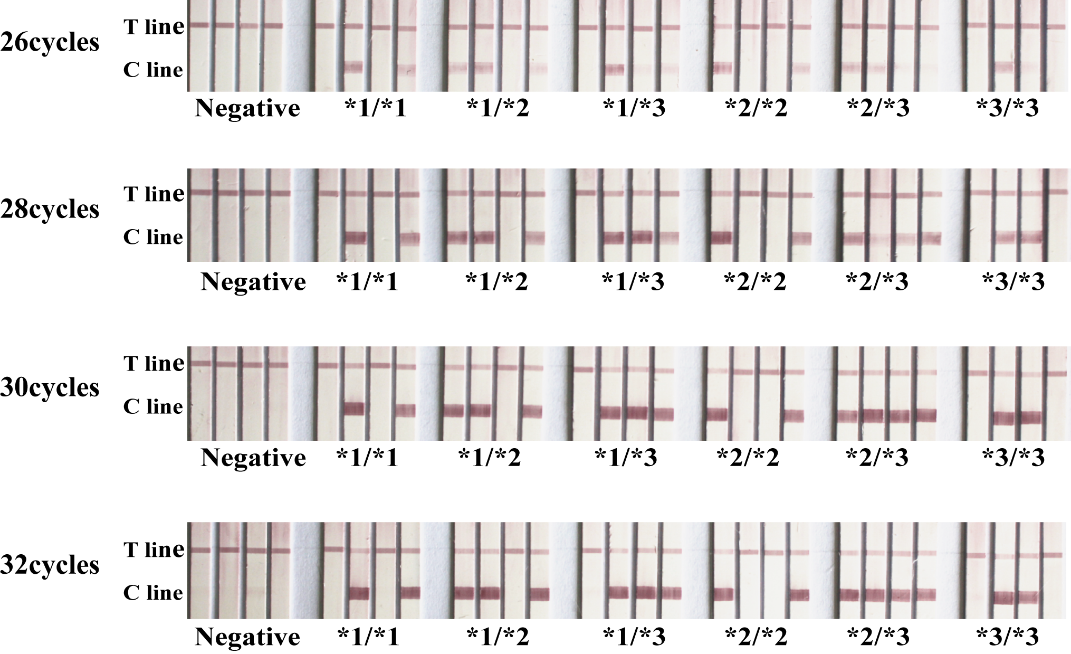 Figure S7. The genotyping results of ARMS-LFA system with three batches of strips.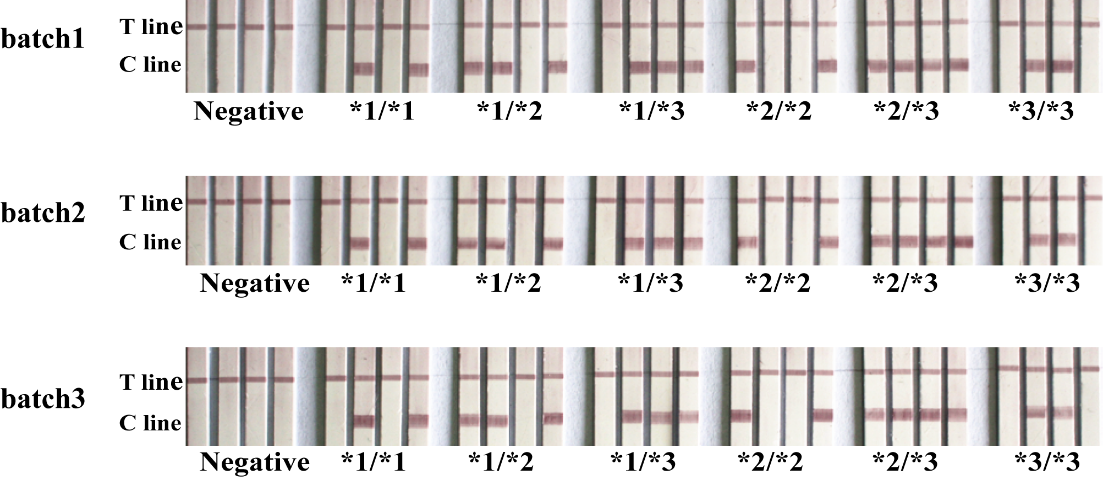 